ГДЕ ОТДЫХАЛИ ЖИТЕЛИ ВЛАДИМИРСКОЙ ОБЛАСТИ?В прошлом году в 33 регионе действовало 148 турфирм, которыми было реализовано 17184 турпакета. Средства, поступившие от реализации туристского продукта (за минусом налога на добавленную стоимость, акцизов и аналогичных обязательных платежей)  составили 372,6 млн рублей. Из всех реализованных турпакетов, непосредственно населению было продано 14730 туров на общую стоимость 1265,1 млн рублей. Для путешествий по территории России было куплено 8297 туров общей стоимостью 393,7 млн рублей. Для отдыха за границей владимирцами было приобретено 6426 туров на 870,9 млн рублей. Также в 33 регионе было продано 7 туров для путешествия по территории РФ гражданам других стран.	В 2021 году владимирские турфирмы обслужили 42032 человека, желающих отдохнуть по путевке. В Российской Федерации отдохнуло 25580 человек, а за пределами родины – 16452 человека. Больше всего жителей 33 региона отдохнуло в Турции (10345 чел.), Египте (2365), Абхазии (962), Объединенных Арабских Эмиратах (652) и на Кипре (435 чел.). Менее популярными направлениями для заграничного туризма у владимирцев оказались: Казахстан, Армения, Индия, Австрия, Швейцария, Германия, Сербия и Чешская Республика.  Туры по территории РФ так же были популярны у населения. На курорты Краснодарского края турфирмы отправили 6709 человек, туры по Владимирской области приобрели 3385 человек, в тур по Ярославской области поехали 2238 чел., в Санкт-Петербург – 2208 чел.А вот в туры по таким областям как Сахалинская, Магаданская, Ульяновская, Приморский край, Республика Калмыкия, Чеченская Республика и Республика Марий Эл привлекли меньше всего владимирских туристов. Контактная информация: Захарова Ольга Викторовнаспециалист Владимирстата по взаимодействию со СМИтел. (4922) 773041, 773042 (доб.0409); моб. 89157653471mailto: P33_ZaharovaOV@gks.ruВладимирстат в соцсетях: https://vk.com/club176417789При использовании материалов Территориального органа Федеральной службы государственной статистики по Владимирской области в официальных, учебных или научных документах, а также в средствах массовой информации ссылка на источник обязательна.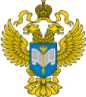 ТЕРРИТОРИАЛЬНЫЙ ОРГАН ФЕДЕРАЛЬНОЙ СЛУЖБЫ ГОСУДАРСТВЕННОЙ СТАТИСТИКИ ПО ВЛАДИМИРСКОЙ ОБЛАСТИТЕРРИТОРИАЛЬНЫЙ ОРГАН ФЕДЕРАЛЬНОЙ СЛУЖБЫ ГОСУДАРСТВЕННОЙ СТАТИСТИКИ ПО ВЛАДИМИРСКОЙ ОБЛАСТИ21 сентября 2022 г.21 сентября 2022 г.Пресс-выпуск